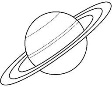 7.7.Az idézetek alapján (6. feladat) meg is írod a rövid, 6-8 mondatos bejegyzésedet a hajónaplóba. Ehhez a háromból két idézetet válassz ki és hasonlíts össze! Az összefoglalás tartalmazzon legalább négy – általad fontosnak – tartott szempontot!Összesen maximum 10 pont.Az idézetek alapján (6. feladat) meg is írod a rövid, 6-8 mondatos bejegyzésedet a hajónaplóba. Ehhez a háromból két idézetet válassz ki és hasonlíts össze! Az összefoglalás tartalmazzon legalább négy – általad fontosnak – tartott szempontot!Összesen maximum 10 pont.Az idézetek alapján (6. feladat) meg is írod a rövid, 6-8 mondatos bejegyzésedet a hajónaplóba. Ehhez a háromból két idézetet válassz ki és hasonlíts össze! Az összefoglalás tartalmazzon legalább négy – általad fontosnak – tartott szempontot!Összesen maximum 10 pont.Az idézetek alapján (6. feladat) meg is írod a rövid, 6-8 mondatos bejegyzésedet a hajónaplóba. Ehhez a háromból két idézetet válassz ki és hasonlíts össze! Az összefoglalás tartalmazzon legalább négy – általad fontosnak – tartott szempontot!Összesen maximum 10 pont.Az idézetek alapján (6. feladat) meg is írod a rövid, 6-8 mondatos bejegyzésedet a hajónaplóba. Ehhez a háromból két idézetet válassz ki és hasonlíts össze! Az összefoglalás tartalmazzon legalább négy – általad fontosnak – tartott szempontot!Összesen maximum 10 pont.Terjedelmi korlát betartás. (6-8 mondat.)Terjedelmi korlát betartás. (6-8 mondat.)Terjedelmi korlát betartás. (6-8 mondat.)Terjedelmi korlát betartás. (6-8 mondat.)Terjedelmi korlát betartás. (6-8 mondat.)63.Például:Például:1. szempont64.műfaj (ismeretterjesztő, szépirodalmi)műfaj (ismeretterjesztő, szépirodalmi)fogalomhasználatfogalomhasználat2. szempont65.elavult / aktuáliselavult / aktuálistartalmi szempontoktartalmi szempontok3. szempont66.pontos, hozzávetőleges adatokpontos, hozzávetőleges adatok4. szempont67.Valóban összehasonlít.Valóban összehasonlít.Valóban összehasonlít.Valóban összehasonlít.Valóban összehasonlít.68.Fogalmazás.Fogalmazás.Fogalmazás.Fogalmazás.Fogalmazás.69.Műfajnak (hajónapló) megfelelő szituáció, szófordulatok.Műfajnak (hajónapló) megfelelő szituáció, szófordulatok.Műfajnak (hajónapló) megfelelő szituáció, szófordulatok.Műfajnak (hajónapló) megfelelő szituáció, szófordulatok.Műfajnak (hajónapló) megfelelő szituáció, szófordulatok.70.Olvasható, esztétikus.Olvasható, esztétikus.Olvasható, esztétikus.Olvasható, esztétikus.Olvasható, esztétikus.71.Helyesírás.Helyesírás.Helyesírás.Helyesírás.Helyesírás.72.